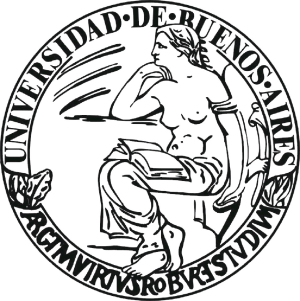 UNIVERSIDAD DE BUENOS AIRESFACULTAD DE FILOSOFÍA Y LETRASDEPARTAMENTO: HISTORIACÓDIGO Nº: SEMINARIO PST JUICIOS DE LESA HUMANIDAD: LA COMUNIDAD EDUCATIVA DE FILO COMO TESTIGO Y ACTORA DEL PROCESO DE MEMORIA, VERDAD Y JUSTICIAMODALIDAD DE DICTADO: PRESENCIAL ajustado a lo dispuesto por REDEC-2021-2174-UBA-DCT#FFYL.PROFESORA: VÁZQUEZ, INÉSPROFESORA: CUATRIMESTRE: 2ºAÑO: 2022UNIVERSIDAD DE BUENOS AIRESFACULTAD DE FILOSOFÍA Y LETRASDEPARTAMENTO DE CÓDIGO Nº: [NO COMPLETAR]SEMINARIO: PST JUICIOS DE LESA HUMANIDAD: LA COMUNIDAD EDUCATIVA DE FILO COMO TESTIGO Y ACTORA DEL PROCESO DE MEMORIA, VERDAD Y JUSTICIAMODALIDAD DE DICTADO: PRESENCIAL ajustado a lo dispuesto por REDEC-2021-2174-UBA-DCT#FFYL.CARGA HORARIA: 64 HORAS2º CUATRIMESTRE 2022 PROFESOR/A: VÁZQUEZ, INÉS CÁTEDRA/DEPARTAMENTO: Observatorio Universitario de la Violencia InstitucionalPROFESOR/A: KANJE, NIEVESCÁTEDRA/DEPARTAMENTO: Cátedra Libre de Derechos HumanosEQUIPO DOCENTE COLABORADOR:DALEO, GRACIELAKANJE, NIEVESFundamentación y descripciónEl presente Seminario busca crear un espacio concreto de vinculación entre lo/as estudiantes y la instancia contemporánea de los juicios penales por delitos de lesa humanidad que se llevan adelante en diferentes juzgados federales del país, y particularmente, de la Ciudad Autónoma de Buenos Aires, La Plata, San Martín, entre otros. También se propone indagar, en el territorio de la comunidad educativa de Filo, acerca del vínculo existente entre ésta y el proceso de Memoria, Verdad y Justicia que involucra particularmente a integrantes de la facultad detenidxs-desparecidxs y asesinadxs por el terrorismo de Estado.A partir del involucramiento directo de la Facultad de Filosofía y Letras en dichos juicios, al presentarse como querellante en las causas que tratan las desapariciones forzadas y asesinatos de integrantes de la comunidad educativa de la Facultad, tales como docentes, estudiantes, no docentes y graduado/as, surge la iniciativa de generar una práctica socio educativa territorializada que brinde insumos teóricos, contextualizaciones históricas y políticas, y un vínculo situado con las instancias en que los juicios de lesa humanidad se llevan a cabo, para propiciar preguntas y análisis críticos respecto de los crímenes perpetrados por el Terrorismo de Estado en el pasado reciente de la Argentina.En efecto, a propuesta del OBUVI y la Cátedra Libre de Derechos Humanos de la Facultad, el Consejo Directivo aprobó la Resolución N° 4347, con fecha 28 de noviembre de 2017, a través de la cual se encomienda a la Decana, Dra. Graciela Morgade, las acciones conducentes a presentar a la institución como querellante en las causas por delitos de lesa humanidad que se tramitan en el presente y aquellas que puedan abrirse a futuro. Con fecha 29 de mayo de 2018, se concretó la presentación ante el juzgado N°3, a cargo del Dr. Daniel Rafecas, quien lleva adelante la instrucción de causas relacionadas con delitos cometidos en el área del Primer Cuerpo de Ejército, los cuales involucran los ccdtye conocidos como Vesubio, Puente 12, Sheraton, La 205, Comisaría de Monte Grande, Superintendencia de Seguridad Federal, Atlético-Banco-Olimpo, entre otros. Así mismo, el 26 de septiembre de 2018 se realizó una similar presentación por delitos cometidos en el ccdtye de la ESMA, cuya instrucción estaba a cargo  entonces del Dr. Sergio Torres.Para que esto fuera posible, medió un largo camino de acciones y propuestas, en distintas etapas de la historia de nuestra Facultad, impulsadas por estudiantes, docentes, no docentes, graduadxs y directivxs. Ha sido fundamental para este logro, el trabajo de reconstrucción de nombres y pertenencias a las distintas carreras de Filo llevado adelante por el Programa Universidad y Dictadura de la Cátedra Libre de Derechos Humanos, la realización de los distintos murales que colocaron en la cotidianidad del quehacer académico, los rostros y las fechas de secuestros de decenas de personas desaparecidxs y asesinadxs por la dictadura cívico-militar.Tomando en cuenta la importancia histórica y política de los juicios por delitos de lesa humanidad que se vienen concretando desde el año 2005 hasta la fecha, tras la anulación de las leyes y decretos de impunidad de la posdictadura, es que el OBUVI y la Cátedra Libre de Derechos Humanos se propusieron crear un tipo de intervención institucional que continuara el compromiso demostrado por la comunidad universitaria para con sus integrantes reprimidos por el terrorismo de Estado. Se trata de una experiencia de participación política y educativa que valoriza el acontecimiento singular de enjuiciar a los represores y compartir los testimonios de familiares, amigos y sobrevivientes, y aspira a la vez, a promover actos y reflexiones que vinculen el día a día y los proyectos de lo/as jóvenes que asisten hoy a la facultad con aquello/as que lo hicieron durante los años del terrorismo estatal. La concreción del presente seminario de PST, que hace eje en la participación activa en los juicios de lesa humanidad, viene a afianzar aún más el compromiso asumido en defensa de los derechos humanos por la comunidad universitaria de Filo.Parte de la motivación de esta iniciativa se relaciona con la percepción de que la vigencia de los juicios contra los responsables de genocidio en nuestro país, que se acerca para esta etapa a los veinte años de desarrollo continuo -aunque no por ello sin tropiezos, zonas de impunidad abierta o solapada, o intentos de paralización por distintas vías-, representa una oportunidad histórica para el conocimiento y la participación de distintos sujetos sociales en el proceso colectivo que persigue Memoria, Verdad y Justicia. En este caso, un conocimiento y participación particularmente vinculado a la sustanciación de juicios penales contra los responsables mediatos e inmediatos, civiles, militares, policiales, entre otros actores del genocidio, abriéndose la posibilidad, histórica también (y por tal, finita), de escucha y acompañamiento de testigos, sobrevivientes y familiares de las personas detenidas desaparecidas y asesinadas por el Terrorismo de Estado. Esto es así, porque aun tratándose de crímenes que por su naturaleza no prescriben y permiten una prosecución de justicia sin límite de tiempo por la gravedad de su afección contra la humanidad, los actores involucrados sí hallan un límite vital a su capacidad de testimoniar, en el caso de las personas victimizadas, tanto como a su posibilidad de castigo, en el caso de los perpetradores, comprendiéndose en este plano, la importancia singular de este tiempo y estos juicios para quienes somos sus contemporáneos. En este sentido, el seminario se propone a la vez como vía de acercamiento grupal a la escena de los juicios mencionados, y como espacio pedagógico donde formular preguntas de investigación, indagar en archivos, realizar entrevistas a actores relevantes de tales procesos penales y de la comunidad educativa de Filo, tomar contacto con líneas de investigación históricas y actuales respecto del Terrorismo de Estado, el activismo en derechos humanos local y la bibliografía fundamental, tanto como de reciente factura, sobre esta temática.El otro aspecto fundamental del seminario se relaciona con el territorio Filo como espacio elegido para desarrollar esta práctica socioeducativa territorializada. Como señalamos, la comunidad educativa, a través de sus diversos actores, ha venido produciendo actos que evidencian su preocupación social, pedagógica e investigativa respecto de sus propios integrantes detenidxs-desaparecidxs y asesinadxs. En tal sentido, el seminario busca indagar acerca del vínculo que la comunidad educativa establece en el presente con los juicios de lesa humanidad en general y con los que tienen a algunos de sus integrantes como casos judiciales, en particular, y a partir del proceso socio-educativo generado, proponer acciones que den visibilidad a ese vínculo en el propio territorio Filo.Objetivos:Objetivos de aprendizaje:-Establecer un vínculo productivo y crítico entre lxs estudiantes y el actual proceso de justicia para los crímenes de lesa humanidad perpetrados en nuestro país durante el Terrorismo de Estado.-Estimular la investigación académica respecto de las circunstancias de persecución, desaparición forzada o asesinato de personas integrantes de la comunidad educativa de la Facultad de Filosofía y Letras, así como de sus historias políticas y de los caminos seguidos o a seguir en la búsqueda de justicia para los crímenes cometidos contra ellas.-Identificar los procesos judiciales y particularmente la instancia de los juicios orales como parte del proceso de Memoria, Verdad y Justicia desarrollado en la Argentina por distintos sectores sociales y políticos. -Reflexionar sobre el propio involucramiento, como estudiantes de ciencias sociales y humanas, en los juicios de lesa humanidad. Aportar a la conciencia de contemporaneidad y escucha de testigos y acusados, querellas, defensas, fiscales y jueces intervinientes en dichos juicios. Objetivos de intervención o servicio a la comunidad:-Relevar el estado de conocimiento de integrantes de la comunidad educativa de Filo respecto del rol de la facultad como querellante en los juicios de lesa humanidad.-Relevar marcas de memoria relacionadas con el proceso de Memoria, Verdad y Justicia en el ámbito territorial de la Facultad.-Proponer intervenciones territoriales para visibilizar el rol de la facultad como querellante en juicios de lesa humanidad en los que se tratan casos de integrantes de la comunidad educativa de Filo.Contenidos: Unidad 1. El terrorismo de Estado: contexto, características, resistencias.1.1. Configuración del escenario internacional y nacional tras la finalización de la Segunda Guerra Mundial. Doctrinas que confluyen en la formación de las Fuerzas Armadas de Argentina: Escuela de Guerra Francesa; Doctrina de la Seguridad Nacional; fundamentalismo católico. Contrainsurgencia; guerra contrarrevolucionaria. Conflictividad social y política en el contexto de alternancias de dictaduras militares y gobiernos constitucionales tutelados. Dictaduras de la Seguridad Nacional en América Latina. 1.2. Argentina: Represión estatal: leyes, decretos, reglamentos y órdenes secretas. Dictadura 1976/1983. El terrorismo de Estado, el objetivo del aniquilamiento y el arma de la desaparición forzada de personas. El Estado terrorista. Las Fuerzas Armadas, la desaparición forzada de personas y los centros clandestinos de detención, tortura y exterminio. El terror como método de dominación y disciplinamiento social. La participación político-social como objetivo a exterminar, la sociedad en su conjunto como blanco del terror. Genocidio. La “reorganización nacional” impuesta por la dictadura. 1.3. La resistencia a la dictadura (1976-1983). El surgimiento de los organismos de derechos   humanos y las luchas por la justicia. Primeras consignas: aparición con vida, juicio y castigo a los culpables. El proceso de Memoria, Verdad y Justicia.Unidad 2. La Argentina posdictatorial: La construcción de la impunidad y el proceso de Memoria, Verdad y Justicia. 2.1. La Argentina posdictatorial. Exigencia de justicia y proceso de impunidad. La política del Presidente Raúl Alfonsín, propósitos y límites. Derogación de la Ley de Autoamnistía.  Los decretos 157 y 158. Creación de la CONADEP. Ley de Reforma del Código de Justicia Militar (1984) y su vinculación con el juicio a los ex comandantes (1985). La ley de Punto Final (1986) y la ley de Obediencia Debida (1987). 2.2. Los indultos colectivos del presidente Carlos Saúl Menem (1989 y 1990). El proceso de Memoria, Verdad y Justicia. La lucha de los organismos de derechos humanos, organizaciones sociales y políticas. Los juicios en el exterior. La voz de los sobrevivientes: testimonios y elaboraciones conceptuales.Unidad 3. Testimonios y archivos: memoria e historia en debate.El trabajo con archivos orales y judiciales. ¿Qué preguntas es posible realizar/les?La entrevista y sus posibilidades de reconstrucción de la memoria individual y colectiva. Abordajes metodológicos en torno a la historia reciente. La teoría y lo particular. Relaciones entre memoria e historia. Memorias de la política y políticas de la memoria.Unidad 4. Los juicios de lesa humanidad y sus contemporánexs: la sociedad como testigo y actora en la tensión justicia-impunidad. La comunidad educativa de Filo en el proceso de Memoria, Verdad, Justicia.4.1. La anulación de las leyes y decretos de impunidad. Juicios de lesa humanidad. El testimonio oral y el testimonio judicial. Memoria y Olvido. Los debates en torno a la aplicabilidad y pertinencia de la utilización jurídica de la categoría de genocidio. 4.2. De los juicios por casos aislados a la adopción de centro clandestinos y/o circuitos de centros clandestinos de detención, tortura y exterminio.  Del enjuiciamiento a los integrantes de las primeras juntas militares a la imputación a cadenas de mando intermedias y a integrantes de los Grupos de Tareas. De la reducción de casos a la ampliación continua del universo de víctimas a considerar. Imputación a civiles (funcionarios del gobierno dictatorial, jueces, fiscales, religiosos, empresarios). Características de las sentencias: penas, condiciones de cumplimiento de la pena (cárcel, detención domiciliaria, etc.), absoluciones, desprocesamientos, separación por razones de salud. 4.3. Los juicios como escenarios de disputa por la memoria. Los juicios como rituales de reparación. El sentido de las condenas. Relevancia de la participación como querellantes de familiares, sobrevivientes, organizaciones sociales, sindicales, políticas, e instituciones: universidades, facultades, etc. Alcances, limitaciones y futuro de los juicios de lesa humanidad. Negacionismo: nuevas construcciones de impunidad. Los juicios de lesa humanidad en la pandemia del Covid-19, desafíos y logros. Las audiencias remotas, sus implicancias. La difusión masiva, la situación de lxs testimoniantes, la identificación de represores. Los desafíos actuales.4.4. La experiencia de participación en los juicios orales y públicos. La presencia de los juicios en  el territorio Filo. Marcas de memoria: reconocimiento, sentidos, captación comunitaria del rol querellante de la facultad. Abordajes, acciones, propuestas de visibilización e intervención territorial.Bibliografía, filmografía y/o discografía obligatoria, complementaria y fuentes, si correspondiera: Unidad 1Bibliografía obligatoriaAgamben, G. “¿Qué es un campo?”. En: Medios sin fin, Pretexto, Valencia, 2001.Duhalde, E. L. El Estado terrorista argentino. Quince años después, una mirada crítica, Colihue, 2013.___________ Asesinos sin fronteras. La CIA, el Batallón 601de Inteligencia y las operaciones internacionales del Estado Terrorista Argentino. El caso Molfino. Tren en movimiento, 2022.Feierstein, D. “La lógica concentracionaria”. En: El genocidio como práctica social. Buenos Aires, Fondo de Cultura Económica: 355-405, 2007.Ferreira, M. “El genocidio y su caracterización como eliminación parcial de grupo nacional”. En: Derecho penal y criminología. año II, nº 8, septiembre 2012.Gorini, Ulises. La rebelión de las Madres. Historia de las Madres de Plaza de Mayo, Tomo I (1976-1983). Buenos Aires: Grupo Editorial Norma, 2006.Izaguirre, Inés. “El juicio ABO. Mi testimonio”. http://www.sociales.uba.ar/wp-content/uploads/cs-sociales-77miercoles.pdf  pp. 30-39Veiga, Raúl. Las organizaciones de derechos humanos. Buenos Aires: Centro Editor de América Latina, 1985.Bibliografía complementariaAbuelas de Plaza de Mayo. La historia de Abuelas, 30 años de búsqueda. Buenos Aires, 2010.Feierstein, D. Seis estudios sobre genocidio. Análisis de las relaciones sociales: Otredad, exclusión y exterminio. EUDEBA, Buenos Aires, 2007.Pozzi, P. La oposición obrera a la dictadura. Imago Mundi, Buenos Aires, 2008.Unidad 2Bibliografía obligatoriaAsociación Americana de Juristas, Juicios a los militares. Documentos secretos, decretos, leyes, jurisprudencia, Buenos Aires, AAJ-Rama Argentina, 1988.Llonto, P. El juicio que no se vio. Una mirada testimonial sobre el Juicio a las Juntas Militares. Continente. Buenos Aires.2015.Messina, L. “Reflexiones en torno a la práctica testimonial sobre la experiencia concentracionaria en Argentina”. Sociedad y Economía, N° 23, 2012, pp. 37-58.Sancinetti, M., Derechos Humanos en la Argentina Posdictatorial, Lerner editores, Buenos Aires, 1988.Slepoy, C. “Impunidad y justicia en relación con crímenes lesivos para la humanidad. Los juicios en España”. En: G. Andreozzi (Comp.). Juicios por Crímenes de Lesa humanidad en Argentina. Buenos Aires: Atuel. pp. 101-118.VV.AA.: “La desaparición forzada como crimen de lesa humanidad”. Coloquio de Buenos Aires 10 a 13 de octubre 1988. Grupo Iniciativa, Buenos Aires, 1989.Bibliografía complementariaAcuña, C. et al. Juicio, castigos y memorias: Derechos humanos y justicia en la política Argentina. Buenos Aires, Nueva Visión, 1995.Borón, Atilio A. Tras el búho de Minerva. Mercado contra democracia en el capitalismo de fin de siglo. CLACSO. Buenos Aires, 2000. Dussel, I., Finocchio, S. y Silvia Gojman. Haciendo memoria en el país del nunca mas. EUDEBA, Buenos Aires, 1997.Viñas, D. Menemato y otros suburbios. Adriana Hidalgo, Buenos Aires, 2000.Unidad 3Bibliografía ObligatoriaÁguila, G. “La represión en la historia reciente argentina: Perspectivas de abordaje, conceptualizaciones y matrices explicativas”. Contenciosa 1, segundo semestre 2013.Arfuch, L. La Entrevista, una relación dialógica. Ediciones Paidós. Colección Papeles de Comunicación Nº 8, Buenos Aires, 1995.Gagnon, N. “Sobre el análisis de los relatos de vida”. En: José Miguel Marinas y Cristina Santamarina, La historia oral: métodos y experiencias. Editorial Debate, Madrid, 1993.Hammer, D. y A. Wildavsky. “La entrevista semi-estructurada de final abierto. Aproximación a una guía operativa”. En: Historia y Fuente Oral N º4, Barcelona, 1990.Klempner, M. T. “Llevar a buen término entrevistas biográficas con supervivientes de un trauma”, Historia, Antropología y fuentes orales, Nº 23, Barcelona, 2000.Nora, Pierre. “Entre memoria e historia. La problemática de los lugares”, en Pierre Nora en Les lieux de mémoire, Trilce, Montevideo, 2008.Rabotnikof, N. “Memoria y política a treinta años del golpe”. En: Lida, Clara E.; Crespo, H. y Yankelevich, P. (comp.) Argentina 1976. Estudios en torno al golpe de estado. México DF, El Colegio de México (2006).Sarrabayrouse Oliveira, M.J. y Santiago Garaño “Aportes de la antropología política y jurídica al campo de los estudios sobre memoria y del pasado reciente”. En Cuadernos de Antropología Social 29, enero-junio 2009. pp 61-83.Robin, R. La memoria saturada. Buenos Aires: Waldhuter, 2012.Traverso, E. “Historia y memoria, notas sobre un debate”. En: Marina Franco, Levín, Florencia (comp): Historia reciente: perspectivas y desafíos para un campo en construcción- 1ra. ed., Paidós, Buenos Aires, 2007.Bibliografía complementariaAgostini, V. y Lettieri, L. “Cuando la burocracia atenta contra lo clandestino. Una mirada sobre los documentos de archivos de la Armada Argentina”, Archivo Nacional de la Memoria http://www.jus.gob.ar/derechoshumanos/anm,2016Bertaux, D. Los relatos de vida. Perspectiva etnosociológica, Ediciones Bellaterra, Barcelona, 2005.Grele, R. “La historia y sus lenguajes en la entrevista de Historia Oral: quién contesta a las preguntas de quién y por qué”, Historia y Fuente Oral, Nº 5, Barcelona, pp. 111-129, 1991.Jelin, E. “De qué hablamos cuando hablamos de memoria”, Los trabajos de la memoria, Siglo XXI, Madrid, 2001. http://comisionporlamemoria.net/bibliografia2012/historia/Jelin.pdfNazar, M. “Entre el secreto, lo sensible y lo privado. Los historiadores frente a los archivos”. En: IV° Jornadas de trabajo sobre Historia Reciente, Rosario, 2008, editado en CD-Rom.Pittaluga, R. “Notas a la relación entre archivo e Historia”. En: Políticas de la Memoria, nº6/7, verano 2006/2007, CeDInCI, Buenos Aires.Portelli, A. “El uso de la entrevista en Historia Oral”, Anuario Nº 20 (2003-2004) “Historia, Memoria y pasado reciente”, Escuela de Historia, Facultad de Humanidades y Artes, Universidad Nacional de Rosario, 2005Vilanova, M. “Rememoración y Fuentes Orales”. En: V. Carnovale, F. Lorenz y R. Pittaluga (comps.), Historia, Memoria y Fuentes Orales, Cedinci Editores, Buenos Aires, 2006.Unidad 4Bibliografía obligatoriaAsociación de Ex Detenidos-Desaparecidos, Liga Argentina por los Derechos del Hombre. “Algunos fundamentos de la nulidad de las leyes de Punto Final y Obediencia Debida”. Cuadernillo, 1998.Casareto, S.; Daleo, G. (comp.) Dictadura y universidad. La Facultad de Filosofía y Letras en tiempos del Estado terrorista, EUDEBA, Buenos Aires, 2020.Daleo, G.; Casareto, S.; Cabrera, M.; Pico, A.  (comp.) Filo (en) rompecabezas. Búsqueda colectiva de la memoria  histórica institucional (1966-1983), Editorial de la FFyL, Buenos Aires, 2014.Feierstein, D. Juicios. Sobre la elaboración del genocidio II. Capítulo III: “El juzgamiento de los crímenes de estado y los tipos penales”. Fondo de Cultura Económica, Buenos Aires, 2015.Fernández, S. “Juzgar los crímenes de genocidio: de Nüremberg a La Haya”. En: La shoah, los genocidios y crímenes de lesa humanidad: Enseñanza para los juristas. Secretaría de Derechos Humanos, Ministerio de Justicia de la Nación, pp. 32-40, 2011.García Sanz, R. “Los rituales judiciales en perspectiva: juicios ordinarios y juicios de lesa humanidad”. Actas del XI Congreso Argentino de Antropología Social, Rosario, 23 al 26 de julio de 2014.Iud, Alan. “El juicio por el ‘Plan Sistemático de Apropiación de Niños’, un hito en la lucha contra la impunidad”. En: revista Derechos Humanos n°.3, Infojus, Ministerio de Justicia y Derechos Humanos de la Nación, 2013.Pita, María Victoria. “Mundos morales divergentes. Los sentidos de la categoría de familiar en las demandas de justicia ante casos de violencia policial”. En: S. Tiscornia y M. Pita (Comps.). Derechos humanos, tribunales y policías en Argentina y Brasil: Estudios de Antropología Jurídica. Buenos Aires: Antropofagia. pp. 205-235.Pollak, M. y Heinich, N. “El testimonio”. En: Memoria, olvido, silencio. La producción social de identidades frente a situaciones límites, La Plata, Ediciones Al Margen, 2006  http://comisionporlamemoria.net/bibliografia2012/memorias/Pollak.pdfRafecas, D. “La reapertura de los procesos judiciales por crímenes contra la humanidad en la Argentina”. (2011) En: G. Andreozzi (Comp.). Juicios por Crímenes de Lesa humanidad en Argentina. Buenos Aires: Atuel. pp. 155-176.Rozanski, C. “Para qué juzgar”. En: La shoah, los genocidios y crímenes de lesa humanidad: Enseñanza para los juristas. Secretaría de Derechos Humanos, Ministerio de Justicia y Derechos Humanos, 2011.Sanjurjo, L. “Las luchas por las memorias en la escena judicial. Una mirada etnográfica sobre los Juicios de Crímenes de Lesa Humanidad”. Cuadernos de Antropología Social 43 (2016).Thus, V. “Los desaparecidos según Macri. ¿Encarna Argentina un negacionismo estatal?”. En: Revista Espacios de Crítica y Producción 53 (2017), SEUBE FILO:UBA, pp.117-136.Varsky, C. “El testimonio como prueba en procesos penales por delitos de lesa humanidad”. En: Hacer justicia. Nuevos debates sobre el juzgamiento de crímenes de lesa humanidad en Argentina (2011) Buenos Aires, Siglo XXI. VV.AA. Acompañamiento a testigos en los juicios contra el terrorismo de Estado. Primeras experiencias. Secretaría de DDHH de la Nación, 2009.VV.AA. Acompañamiento a testigos y querellantes en el marco de los juicios contra el terrorismo de Estado. Secretaría de DDHH de la Nación, 2008.Yanzón, R. “Los juicios desde el fin de la dictadura hasta hoy” (2011). En: G. Andreozzi (Comp.). Juicios por Crímenes de Lesa humanidad en Argentina. Buenos Aires: Atuel. pp. 137-154._________ Una mirada sobre los juicios por los crímenes de la dictadura. Nuestra América, 2022.Bibliografía complementariaFeierstein, D. “Acerca de las discusiones, definiciones y límites del concepto de genocidio”. En: El genocidio como práctica social. Entre el nazismo y la experiencia argentina. Buenos Aires, Fondo de Cultura Económica: 31-86, 2007.Lozada, M. “La imprescriptibilidad del crimen de genocidio y la necesidad de complementar jurisprudencialmente el texto de la convención internacional”. En: II Encuentro Internacional Análisis de las prácticas sociales genocidas, EDUNTREF, 2007.Zolo, D. La justicia de los vencedores de Nüremberg a Bagdad, Prefacio y Capítulo 7, pp. 161-188, Ed. Trotta, Buenos Aires, 2007.Bibliografía generalAgamben, Giorgio. Homo Sacer. El poder soberano y la nuda vida. Pre-Textos, Valencia, 1998._______ Las conmemoraciones: las disputas en las fechas “in-felices”. Siglo XXI Editores, Buenos Aires, 2002._______ Los trabajos de la memoria, Buenos Aires, Siglo XXI Editores, 2002._______ Estado de excepción. Homo Sacer II, 1. Pre-Textos, Valencia, 1998._______ Lo que queda de Auschwitz: el archivo y el testigo. Homo Sacer III. Pre-Textos, Valencia, 2000.Adorno, Theodor. “La educación después de Auschwitz”. En: T. Adorno, Consignas. Amorrortu, 1993 [1967].Aguilera, A. “Huellas, marcas, indicios: las voces silenciadas (variación sobre el concepto de historia de Benjamin)”. En Cruz, M. (comp.) Hacia dónde va el pasado. El porvenir de la memoria en el mundo contemporáneo, Biblioteca del presente, Ed. Paidós, Barcelona, pp: 94-124, 2002.Anguita, E. y M. Caparrós. La Voluntad. Una historia de la militancia revolucionaria en la Argentina, 1976-1978, Norma, Buenos Aires, 1998.Bayer, O.; A. Boron y J. C. Gambina. “Fundamentos económicos del golpe de Estado de 1976”. En: Osvaldo Bayer y otros, El Terrorismo de Estado en la Argentina: Apuntes sobre su historia y sus consecuencias. Instituto Espacio para la Memoria, pp. 111-216, 2010.Birulés, F. “La crítica de lo que hay: entre memoria y olvido”. En Cruz, M. (comp.) Hacia dónde va el pasado. El porvenir de la memoria en el mundo contemporáneo, Biblioteca del presente, Ed. Paidós, Barcelona, pp. 35-52, 2002.Canelo, Paula, El Proceso en su laberinto. La interna militar de Videla a Bignone, Prometeo, Buenos Aires, 2008.Canelo, Paula, La política secreta de la última dictadura argentina (1976-1983), Edhasa, Buenos Aires, 2016.Cattell M. y J. Climo. Significación en la Memoria social y la Historia. Introducción. Traducción interna. Altamira Press, 2002.Comisión Interamericana de Derechos Humanos, El informe prohibido. Informe sobre la situación de los Derechos Humanos en Argentina, CIDH, aprobado en la sesión del 11/4/1980, Buenos Aires, 1984.Copani, A., “Terrorismo de Estado y trabajadores: la potencialidad del testimonio para pensar la represión a la clase obrera durante la última dictadura argentina”, En: Historia, Voces y Memoria /10, 2016.Feierstein, D. “Acerca de las discusiones, definiciones y límites del concepto de genocidio”. En: D. Feierstein, op. cit., pp. 31-86, 2007.Feierstein, D. “Hacia una tipología de las prácticas sociales genocidas” En: D. Feierstein, op. cit. pp. 87-110.Feierstein, D. Seis estudios sobre genocidio. Análisis de las relaciones sociales: Otredad, exclusión y exterminio. EUDEBA, Buenos Aires, 2007.Duerr, Christian, Memorias incómodas, Tren en movimiento, Buenos Aires, 2017Feierstein, D., El genocidio como práctica social. Entre el nazismo y la experiencia argentina, Fondo de Cultura Económica, Buenos Aires, 2007.Feierstein, D., Los dos demonios (recargados), Marea, Buenos Aires, 2018Feld, C. y L. Messina, “En torno a la palabra testimonial de los sobrevivientes: testigos legitimados y denegados de los centros clandestinos de detención en Argentina”, Tramas. Subjetividad y procesos sociales; Ciudad de México; 2014, pp. 43-77.Feld Claudia y Jessica Stites Mor (eds.) El pasado que miramos. Memoria e imagen ante la historia reciente. Paidós, Buenos Aires, 2009.Feld, Claudia. “Memoria y televisión: una relación compleja”, en Oficios Terrestres, número 15/16, año X, 2004.Ferreira, M. “Empresas, empresarios y terrorismo de Estado”. Disertación en la apertura del ciclo lectivo 2013 del Seminario “Introducción a los Derechos Humanos”, Cátedra Libre de Derechos Humanos, Facultad de Filosofía y Letras (UBA), 2013.Florio, R. A. “Narrar la memoria: política de la identidad, política del recuerdo” Taller. Revista de Cultura, Sociedad y Política. Vol 4, N°11, Asociación de Estudios de Cultura y Sociedad, Buenos Aires, 1999.Franco, Marina y Levín, Florencia (comps.) Historia reciente. Perspectivas y desafíos para un campo en construcción, Paidós, Buenos Aires, Paidós, 2007.Furnari Pedro y Andres Zarankin. Arqueología de la represión. Universidad Nacional de Catamarca y Encuentro Grupo Editor, 2006.Gatti, Gabriel, Identidades desaparecidas. Peleas por el sentido en los mundos de la desaparición forzada, Eduntref-Prometeo, Buenos Aires, 2011.Godoy, Cristina (comp.) Historiografía y memoria colectiva. Tiempos y Territorios, Miño y Dávila, Buenos Aires/Madrid, 2002.González Leegstra, Cintia. “¿Genocidio reorganizador? Luchas por los sentidos del pasado reciente en los juicios a Miguel Etchecolatz y Christian Von Wernich”. En Actas de las IV Jornadas de trabajo sobre historia reciente, Facultad de Humanidades y Artes, Universidad Nacional Rosario, 2008.Groppo, B. y P. Flier. La imposibilidad del olvido. Recorridos de la memoria en Argentina, Chile y Uruguay, Ediciones Al Margen, La Plata, 2001.Jelin E. y V. Langland. Monumentos, memoriales y marcas territoriales. Siglo XXI, Buenos Aires, 2003.Jelín, E. “Memorias en conflicto”, en: Puentes, Año 1, N° 1, La Plata, agosto 2000.Klempner, M. T. “Llevar a buen término entrevistas biográficas con supervivientes de un trauma”. En: Historia, Antropología y fuentes orales, Nº 23, Barcelona, 2000.Koff Clea. El lenguaje de los huesos. Una antropóloga forense en busca de la verdad en las fosas comunes de Ruanda, Bosnia, Croacia y Kosovo. Emecé, Buenos Aires, 2004.LaCapra, D. Historia y memoria después de Auschwitz. Prometeo Libros, Buenos Aires, 2009.Mazzei, D. “La misión militar francesa en la Escuela Superior de Guerra y los orígenes de la guerra sucia” En: Revista de Ciencias Sociales 13, diciembre 2002.Messina, L.,  “El ex centro clandestino de detención ‘Olimpo’ como dispositivo de memoria: reflexiones sobre las marcas territoriales y sus usos”, Aletheia, vol. 2, La Plata, 2011, pp. 1-20.Meyer, E. Memoria, olvido e historicidad”. En: Historia, Voces y Memoria. Revista del Programa de Historia Oral, INIBI, FFyL, UBA N° 1, 2009.Nora, Pierre. “La aventura de Lieux de mémoire”. En: Ayer, n°. 32, 1998.O’Donnel, G. “Las fuerzas armadas y el estado autoritario del Cono Sur en América Latina”. En: Contrapuntos. Ensayos escogidos sobre autoritarismo y democratización, Paidós, pp. 97-127, 2004 (a)O’Donnel, G. “Democracia en Argentina: Micro y Macro”: pp. 133-146 (Cap. 4). “Sobre las fructíferas convergencias de las obras de Hirschman, Salida, voz y lealtad y compromisos cambiantes: reflexiones a partir de la experiencia argentina” pp. 147-164 (Cap. 5). En: Contrapuntos. Ensayos escogidos sobre autoritarismo y democratización, Paidós, 2004 (b).Yerushalmi,Y. Hayim. “Reflexiones sobre el olvido”. En: Yeruschalmi et al, Usos del olvido, Buenos Aires, pp. 13-26, 1989.Organización del dictado de seminario El seminario se dicta atendiendo a lo dispuesto por REDEC-2021-2174-UBA-DCT#FFYL la cual establece pautas complementarias para el dictado de las asignaturas de grado durante la cursada del 1º y 2º cuatrimestre de 2022. [Deje solo la columna de la opción seleccionada y borre la columna que no corresponda.] Carga Horaria: [Deje solo la columna de la opción seleccionada y borre la columna que no corresponda.] [Especifique las horas en territorio en caso de modalidad PST][En caso de Seminarios PST, indicar:Modalidad de las prácticas (si son intensivas o no) No intensivas.Descripción de las actividades y tareasa- Encuentros: se realizarán una vez por semana con 4 horas de duración los primeros dos meses. Durante los mismos se trabajará la bibliografía obligatoria que permitirá una aproximación a las temáticas propuestas mediante la discusión de los aspectos teóricos, brindando herramientas para la práctica. La presentación estará a cargo de las docentes e invitadxs, especialistas en el trabajo vinculado a investigación sobre terrorismo de Estado, la defensa de los derechos humanos y la reconstrucción de las memorias. Expondrán en torno a los desafíos, problemas y limitaciones en torno a estos temas, y sobre sus propias tareas. La participación de lxs estudiantes se posibilitará a través de preguntas durante las exposiciones y luego, a través del debate abierto. b- Se realizarán consultas en archivos judiciales, orales, históricos, y particularmente en el Centro de Documentación del Programa Universidad y Dictadura que funciona en la facultad. Se orientará a lxs estudiantes en dicha tarea como modo de preparación para la asistencia a los juicios. También se prevé la realización de entrevistas a actores de los mismos, a fin de integrar saberes y perspectivas que enriquezcan el trabajo investigativo y de reflexión de lxs estudiantes.c- Prácticas: La práctica tendrá eje en: -la asistencia a audiencias correspondientes a juicios de lesa humanidad que tengan desarrollo en el período de cursada del Seminario y de acuerdo a la agenda de audiencias que vayan fijando los respectivos tribunales. En ese sentido, deberá preverse la disponibilidad de horarios matutinos y/o de primera tarde para la asistencia virtual a dichas audiencias. -el trabajo investigativo y reflexivo sobre la comunidad educativa de Filo, a través de herramientas como encuestas a sus distintxs integrantes análisis de las redes y de los diversos dispositivos digitales de la Facultad respecto del tema que interesa a este seminario, relevamiento de marcas de memoria en los ámbitos del territorio Filo.En el primer encuentro se pondrá a disposición de lxs cursantes un cronograma indicando los contenidos específicos y los materiales de consulta obligatoria a cubrir cada semana. Una vez que se hayan dictado los contenidos de las Unidades 1, 2 y 3, lxs estudiantes deberán entregar tres encuestas realizadas a actores de Filo y de los juicios de lesa humanidad en curso, a elección de los mismos, pero incluyendo al menos un encuestadx de la comunidad educativa de Filo o de quienes participan en los juicios. Organización de la evaluación El dispositivo de evaluación de regularidad consiste en la presentación de al menos tres entrevistas realizadas a integrantes de la comunidad educativa de Filo en la que se aborden los temas tratados en el seminario. Cada grupo de entrevistas deberá acompañarse de una reflexión de lxs estudiantes respecto de los conocimientos generados a partir de las mismas.El sistema de regularidad y aprobación del seminario se rige por el Reglamento Académico (Res. (CD) Nº 4428/17):Regularización del seminario: Es condición para alcanzar la regularidad del seminario aprobar una evaluación con un mínimo de 4 (cuatro) durante la cursada. Para ello los/las docentes a cargo dispondrán de un dispositivo definido para tal fin. Aprobación del seminario: Los/as estudiantes que cumplan el requisito mencionado podrán presentar el trabajo final integrador que será calificado con otra nota. La calificación final resultará del promedio de la nota de cursada y del trabajo final integrador.Si el trabajo final integrador fuera rechazado, los/as interesados/as tendrán la opción de presentarlo nuevamente antes de la finalización del plazo de vigencia de la regularidad. El/la estudiante que no presente su trabajo dentro del plazo fijado, no podrá ser considerado/a para la aprobación del seminario.VIGENCIA DE LA REGULARIDAD: El plazo de presentación del trabajo final de los seminarios es de 4 (cuatro) años posteriores a su finalización. RÉGIMEN TRANSITORIO DE ASISTENCIA, REGULARIDAD Y MODALIDADES DE EVALUACIÓN DE MATERIAS: El cumplimiento de los requisitos de regularidad en los casos de estudiantes que se encuentren cursando bajo el Régimen Transitorio de Asistencia, Regularidad y Modalidades de Evaluación de Materias (RTARMEM) aprobado por Res. (CD) Nº 1117/10 quedará sujeto al análisis conjunto entre el Programa de Orientación de la SEUBE, los Departamentos docentes y los/las Profesores a cargo del seminario.En caso de Seminario PST, indicar (ítems g. a l.):Nómina de la/s entidades/instituciones/organizaciones intervinientesObservatorio Universitario de la Violencia InstitucionalCátedra Libre de Derechos HumanosRecursos materiales disponibles y/o fuentes de financiamiento (Indicar si tiene un UBANEX en curso; en caso afirmativo, indicar título y directores):No tiene UBANEX.Articulación con otros espacios: otros Seminarios de Prácticas Socioeducativas Territorializadas, proyectos de extensión (UBANEX, Voluntariado, etc.), proyectos de investigación, convenios con organismos nacionales, provinciales y municipales, etc.NoRequisitos que deben cumplir los estudiantes para participar del Seminario de PST (carrera y cantidad asignaturas aprobadas, etc.): Ser estudiantes de las carreras de Historia, Filosofía, Ciencias Antropológicas, Ciencias de la Educación, Geografía, Artes, Edición, Letras, Bibliotecología.Cantidad de vacantes: SIN CUPOSeguros: Lo tramita la Facultad a solicitud del docente a cargo. 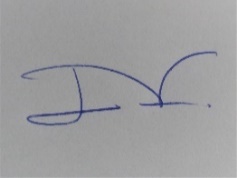 FirmaInés VázquezAclaraciónConstancia de: Acta Acuerdo en trámite - Programa UBA XXII - Programa de Extensión en Cárceles – CIDAC - Programa de Orientación - Programa de Discapacidad - Convenio Marco en trámite.Buenos Aires, 5 de mayo de 2022Se deja constancia que la presente propuesta de seminario de Prácticas Socioeducativas Territorializadas (PST) a cargo de las docentes Inés Vázquez, Nieves Kanje y Graciela Daleo se enmarca en:	    		Acta Acuerdo en trámite	   		Convenio Marco en trámiteO en necesidades o demandas vinculadas a la propia universidad como territorio de las prácticas generadas desde:	     		Programa UBA XXII	     		Programa de Extensión en Cárceles	     		CIDAC	    		Programa de Orientación	     		Programa de DiscapacidadSeminario cuatrimestralSeminario anualSeminario PSTProyectoEl seminario de Prácticas Socioeducativas Territorializadas se dictará completamente en modalidad presencial, siguiendo los lineamientos establecidos por las Resoluciones sobre las Prácticas Sociales Educativas de la Universidad de Buenos Aires (Res. (CS) Nº 520/2010, 3653/2011 y 172/2014) y de la Facultad de Filosofía y Letras (Res. (CD) 3155/2016 y REDEC-2021-1902-UBA-DCT#FFYL).Seminario cuatrimestralSeminario anualSeminario PSTProyectoLa carga horaria mínima es de 64 horas (sesenta y cuatro) y comprenden un mínimo de 4 (cuatro) y un máximo de 6 (seis) horas semanales de dictado de clases. .FirmaSello